Ո Ր Ո Շ ՈՒ Մ22 օգոստոսի 2019 թվականի   N 1111-Ա   ՄԱՐԳԱՐԻՏ ԱՐԱՄԱՅԻՍԻ ԿԱՐԱՊԵՏՅԱՆԻՆ ՀՀ ՍՅՈՒՆԻՔԻ ՄԱՐԶԻ ԿԱՊԱՆԻ ԹԻՎ 9 ՆԱԽԱԴՊՐՈՑԱԿԱՆ ՈՒՍՈՒՄՆԱԿԱՆ ՀԱՍՏԱՏՈՒԹՅՈՒՆ ՀԱՄԱՅՆՔԱՅԻՆ ՈՉ ԱՌԵՎՏՐԱՅԻՆ ԿԱԶՄԱԿԵՐՊՈՒԹՅԱՆ ՏՆՕՐԵՆԻ ՊԱՇՏՈՆԱԿԱՏԱՐ ՆՇԱՆԱԿԵԼՈՒ ՄԱՍԻՆ       Ղեկավարվելով «Տեղական ինքնակառավարման մասին» Հայաստանի Հանրապետության օրենքի 35-րդ հոդվածի 1-ին մասի 24-րդ կետով, Հայաստանի Հանրապետության աշխատանքային օրենսգրքի 94-րդ հոդվածի 1-ին մասով, և հաշվի առնելով Մ.Կարապետյանի անձնական դիմումը, ո ր ո շ ու մ  ե մ.    1.2019 թվականի օգոստոսի 26-ից Մարգարիտ Արամայիսի Կարապետյանին /անձնագիր՝ AR 0653021, տրված 041-ի կողմից, 2018 թվականի ապրիլի 7-ին/ նշանակել Հայաստանի Հանարապետության Սյունիքի մարզի Կապանի թիվ 9 նախադպրոցական ուսումնական հաստատություն համայնքային ոչ առևտրային կազմակերպության տնօրենի պաշտոնակատար:   2.Աշխատավարձը՝ ըստ Կապան համայնքի ավագանու կողմից հաստատված հաստիքացուցակով սահմանված պաշտոնային դրույքաչափի, աշխատաժամանակի ռեժիմը՝ հնգօրյա աշխատանքային շաբաթ, երկու հանգստյան օրով, ամենամյա արձակուրդի տեսակը՝ երկարացված (25 աշխատանքային օր տևողությամբ):   3.Սույն որոշումից բխող գործառույթներն իրականացնել ՀՀ օրենսդրությամբ սահմանված կարգով:ՀԱՄԱՅՆՔԻ ՂԵԿԱՎԱՐ                      ԳԵՎՈՐԳ ՓԱՐՍՅԱՆ  2019թ. օգոստոսի 22
     ք. Կապան
ՀԱՅԱՍՏԱՆԻ ՀԱՆՐԱՊԵՏՈՒԹՅԱՆ ԿԱՊԱՆ ՀԱՄԱՅՆՔԻ ՂԵԿԱՎԱՐ
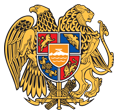 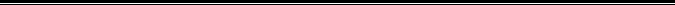 Հայաստանի Հանրապետության Սյունիքի մարզի Կապան համայնք 
ՀՀ, Սյունիքի մարզ, ք. Կապան, +374-285-42036, 060521818, kapan.syuniq@mta.gov.am